FORMULARZ WDROŻENIOWY - LISTONOSZFORMULARZ WDROŻENIOWY - LISTONOSZFORMULARZ WDROŻENIOWY - LISTONOSZFORMULARZ WDROŻENIOWY - LISTONOSZFORMULARZ WDROŻENIOWY - LISTONOSZFORMULARZ WDROŻENIOWY - LISTONOSZFORMULARZ WDROŻENIOWY - LISTONOSZFORMULARZ WDROŻENIOWY - LISTONOSZFORMULARZ WDROŻENIOWY - LISTONOSZDANEOSOBA KONTAKTOWA PO STRONIE KLIENTA(osoba odpowiedzialna za uruchomienie systemu)OSOBA KONTAKTOWA PO STRONIE KLIENTA(osoba odpowiedzialna za uruchomienie systemu)OSOBA KONTAKTOWA PO STRONIE KLIENTA(osoba odpowiedzialna za uruchomienie systemu)OSOBA KONTAKTOWA PO STRONIE CTI (osoba odpowiedzialna za uruchomienie systemu)OSOBA KONTAKTOWA PO STRONIE CTI (osoba odpowiedzialna za uruchomienie systemu)OSOBA KONTAKTOWA PO STRONIE CTI (osoba odpowiedzialna za uruchomienie systemu)OSOBA KONTAKTOWA PO STRONIE CTI (osoba odpowiedzialna za uruchomienie systemu)OSOBA KONTAKTOWA PO STRONIE CTI (osoba odpowiedzialna za uruchomienie systemu)DANENazwa firmyImię i nazwiskoDANEImię i nazwiskoImię i nazwiskoDANEE-mailE-mailDANETel.Tel.Przed przystąpieniem do realizacji wdrożenia, niezbędne jest wypełnienie poniższego formularza. Brak wskazanych informacji może uniemożliwić realizację wdrożenia. Pola ponumerowane dotyczą danych do uzupełnienia, pozostałe wymagania są polami wyboru lub polami do zatwierdzenia spełnienia wymagań systemowo-sprzętowych. W przypadku niejasności zapraszamy do kontaktu na adres soz@cti.org.pl.Przed przystąpieniem do realizacji wdrożenia, niezbędne jest wypełnienie poniższego formularza. Brak wskazanych informacji może uniemożliwić realizację wdrożenia. Pola ponumerowane dotyczą danych do uzupełnienia, pozostałe wymagania są polami wyboru lub polami do zatwierdzenia spełnienia wymagań systemowo-sprzętowych. W przypadku niejasności zapraszamy do kontaktu na adres soz@cti.org.pl.Przed przystąpieniem do realizacji wdrożenia, niezbędne jest wypełnienie poniższego formularza. Brak wskazanych informacji może uniemożliwić realizację wdrożenia. Pola ponumerowane dotyczą danych do uzupełnienia, pozostałe wymagania są polami wyboru lub polami do zatwierdzenia spełnienia wymagań systemowo-sprzętowych. W przypadku niejasności zapraszamy do kontaktu na adres soz@cti.org.pl.Przed przystąpieniem do realizacji wdrożenia, niezbędne jest wypełnienie poniższego formularza. Brak wskazanych informacji może uniemożliwić realizację wdrożenia. Pola ponumerowane dotyczą danych do uzupełnienia, pozostałe wymagania są polami wyboru lub polami do zatwierdzenia spełnienia wymagań systemowo-sprzętowych. W przypadku niejasności zapraszamy do kontaktu na adres soz@cti.org.pl.Przed przystąpieniem do realizacji wdrożenia, niezbędne jest wypełnienie poniższego formularza. Brak wskazanych informacji może uniemożliwić realizację wdrożenia. Pola ponumerowane dotyczą danych do uzupełnienia, pozostałe wymagania są polami wyboru lub polami do zatwierdzenia spełnienia wymagań systemowo-sprzętowych. W przypadku niejasności zapraszamy do kontaktu na adres soz@cti.org.pl.Przed przystąpieniem do realizacji wdrożenia, niezbędne jest wypełnienie poniższego formularza. Brak wskazanych informacji może uniemożliwić realizację wdrożenia. Pola ponumerowane dotyczą danych do uzupełnienia, pozostałe wymagania są polami wyboru lub polami do zatwierdzenia spełnienia wymagań systemowo-sprzętowych. W przypadku niejasności zapraszamy do kontaktu na adres soz@cti.org.pl.Przed przystąpieniem do realizacji wdrożenia, niezbędne jest wypełnienie poniższego formularza. Brak wskazanych informacji może uniemożliwić realizację wdrożenia. Pola ponumerowane dotyczą danych do uzupełnienia, pozostałe wymagania są polami wyboru lub polami do zatwierdzenia spełnienia wymagań systemowo-sprzętowych. W przypadku niejasności zapraszamy do kontaktu na adres soz@cti.org.pl.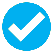 A. LISTONOSZ*wypełnić jedną z opcji poniżej – a) lub b).*wypełnić jedną z opcji poniżej – a) lub b).*wypełnić jedną z opcji poniżej – a) lub b).*wypełnić jedną z opcji poniżej – a) lub b).*wypełnić jedną z opcji poniżej – a) lub b).*wypełnić jedną z opcji poniżej – a) lub b).*wypełnić jedną z opcji poniżej – a) lub b).*wypełnić jedną z opcji poniżej – a) lub b).A. LISTONOSZ*a) Pulpit zdalny1. Numer IP1. Numer IP2.Użytkownik2.Użytkownik3. Hasło3. HasłoA. LISTONOSZ*a) Pulpit zdalnyA. LISTONOSZ*b) TeamViewer1. ID1. ID2. Hasło2. Hasło2. Hasło2. HasłoA. LISTONOSZ*b) TeamViewerA. LISTONOSZWindows
(konieczność uzupełnienia w przypadku wyboru pkt. a).1. Użytkownik1. Użytkownik2. Hasło2. Hasło2. Hasło2. HasłoA. LISTONOSZWindows
(konieczność uzupełnienia w przypadku wyboru pkt. a).A. LISTONOSZVPN
(konieczność uzupełnienia w przypadku wyboru pkt. a).1.  Użytkownik1.  Użytkownik2. Hasło2. Hasło2. Hasło2. HasłoA. LISTONOSZVPN
(konieczność uzupełnienia w przypadku wyboru pkt. a).A. LISTONOSZSQL1. Użytkownik1. Użytkownik2. Hasło2. Hasło2. Hasło2. HasłoA. LISTONOSZSQLA. LISTONOSZSQL3. Nazwa serwera3. Nazwa serwera4. Nazwa bazy4. Nazwa bazy4. Nazwa bazy4. Nazwa bazyA. LISTONOSZSQLA. LISTONOSZERP OPTIMA(admin)1.  Login1.  Login2. Hasło2. Hasło2. Hasło3. Nazwa firmyA. LISTONOSZERP OPTIMA(admin)B. WYMAGANIAŚrodowisko sprzętowo-programoweJeden z: Windows 11; Windows 10; Windows 8.1; Windows Server 2012, Windows Server 2012 R2; Windows Server 2016; Windows Server 2019, Windows Server 2022SQL Server od wersji 2014 Dysk: min. 2 GB wolnej przestrzeniDysk: min. 2 GB wolnej przestrzeniDysk: min. 2 GB wolnej przestrzeniDysk: min. 2 GB wolnej przestrzeniB. WYMAGANIAŚrodowisko sprzętowo-programoweTAK/NIETAK/NIETAK/NIETAK/NIETAK/NIETAK/NIEB. WYMAGANIAŚrodowisko sprzętowo-programowemin. 8 GB pamięci RAM, procesor min. 2 GHz Intel lub AMDStałe połączenie internetoweStałe połączenie internetoweStałe połączenie internetoweStałe połączenie internetoweStałe połączenie internetoweB. WYMAGANIAŚrodowisko sprzętowo-programoweTAK/NIETAK/NIETAK/NIETAK/NIETAK/NIETAK/NIEB. WYMAGANIAŚrodowisko sprzętowo-programoweNa komputerze zainstalowany jest program do obsługi plików w formacie .PDFKonto poczty mailowej do wysyłki wiadomościKonto poczty mailowej do wysyłki wiadomościKonto poczty mailowej do wysyłki wiadomościKonto poczty mailowej do wysyłki wiadomościKonto poczty mailowej do wysyłki wiadomościB. WYMAGANIAŚrodowisko sprzętowo-programoweTAK/NIETAK/NIETAK/NIETAK/NIETAK/NIETAK/NIEB. WYMAGANIAComarch ERP Optima/
Comarch ERP XL  Wersja (Optima - wymagana najnowsza / XL – do 3 wersji wstecz)ZGODA NA PRZECHOWYWANIE DANYCH  ZGODA NA PRZECHOWYWANIE DANYCH  ZGODA NA PRZECHOWYWANIE DANYCH  ZGODA NA PRZECHOWYWANIE DANYCH  Zgoda na przechowywanie danych (prosimy o zaznaczenie jednej z opcji)Proszę o zachowanie podanych w formularzu danych dostępowych na wypadek konieczności realizacji późniejszych prac serwisowych. Jednocześnie oświadczam, że niniejsza zgoda pozostaje ważna do czasu jej pisemnego odwołania.Zgoda na przechowywanie danych (prosimy o zaznaczenie jednej z opcji)Proszę o usunięcie podanych w formularzu danych dostępowych po zakończonych pracach związanych z instalacją i konfiguracją zakupionego oprogramowania.